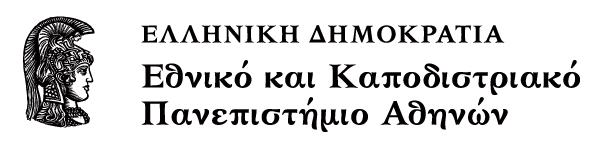 Bodily FictionsΕνότητα: Body Vs Self: GenderΧριστίνα Ντόκου, Christina DokouΤμήμα Αγγλικής Γλώσσας και Φιλολογίας, Φιλοσοφική ΣχολήFaculty of English Language and Literature, School of Philosophy1.	Suzanne Britt	32.	Suzan Bordo	33.	Fried Green Tomatoes At The Whistle Stop Café (1991)	3Suzanne Britt   “That Lean and Hungry Look”   Physiognomy studies, phrenology   Constitutional psychology (1940s): William Herbert Sheldon’s three somatotypes ectomorphic (slim=brainy, reserved); mesomorphic (muscular=active, alert); endomorphic (chunky=slow, bumbling) Body image as social semiotics: stereotypes of fat/lean people across time and cultures (past/now, Oriental/Occidental)1931 Haddon Sundblom’s Santa Claus, Goscinny and Uderzo’s Astérix and Obelix, Shakespeare’s Falstaff in Henry IV/Veating as assimilation (Rabelais’s Gargantua, Claude Lévi-Strauss’s The Raw and the Cooked); “You are what you eat”Suzan Bordofeminist applications in daily culture re: the bodybody as an active “text of culture”; social constru/activism “Unbearable Weight”                        “The body…is a medium of culture”: body as text, as “docile” social routine, as battle site      Fashion as a social way to keep female bodies dissatisfied, docile, disadvantaged            Anorexia, hysteria, agoraphobia as symptoms of social control and forced construction of women, advertising of women’s slavery as “good” and “empowering”disease as (hyperliteral) exaggeration of typically feminine traitshysteria as Victorian (“feminine mystique”) vs anorexia, agoraphobia (50s visual culture--> visible/image disorderly position)the double bind of anorexia (frail, angelic AND disciplined, manly)self-destructive reactions to stress of social change                                                                      We must rethink the problem in terms of the “useful body” (social praxis) i/o just the “intelligible body” (cognitive representations) Fried Green Tomatoes At The Whistle Stop Café (1991)    Fanny Flagg: TV/(stage/film) persona, esp. stand-up comedy (performance and scriptwriting),    came into novel-writing late; “New Southern writing” with woman-identified twist; film-like quality, écriture feminine format (born of dyslexia?)   PP 1-82book opening with café opening:literature as soul-food“hungry for more” (is the body reading?)“openness” of a text, societyfinal recipe segment: text becomes real foodwhy “in medias res”? Evelyn’s mid-life crisisdouble setting: Whistle Stop and Rose Terrace Nursing HomeWomen’s time (Julia Kristeva): loop, psychological age, open-endedness (small news vs the Crash, World Wars, KKK)Characters and plot:Evelyn Couch (Betty Friedan’s suburban suburban desperate housewife)Evelyn’s hypochondria and bulimia: gender-related?Ed Couch and Big MommaNinny Threadgoode (senile old biddy or lively “priceless antique”?)candy and conversation (evolution from junk to treat)ΣημειώματαΣημείωμα Ιστορικού Εκδόσεων ΈργουΤο παρόν έργο αποτελεί την έκδοση 1.0Σημείωμα ΑναφοράςCopyright Εθνικόν και Καποδιστριακόν Πανεπιστήμιον Αθηνών, Χριστίνα Ντόκου, 2014. Χριστίνα Ντόκου «Bodily Fictions, Body Vs Self: Gender». Έκδοση: 1.0. Αθήνα 2014. Διαθέσιμο από τη δικτυακή διεύθυνση: http://opencourses.uoa.gr/courses/ENL2/.Σημείωμα ΑδειοδότησηςΤο παρόν υλικό διατίθεται με τους όρους της άδειας χρήσης Creative Commons Αναφορά, Μη Εμπορική Χρήση Παρόμοια Διανομή 4.0 [1] ή μεταγενέστερη, Διεθνής Έκδοση.   Εξαιρούνται τα αυτοτελή έργα τρίτων π.χ. φωτογραφίες, διαγράμματα κ.λ.π.,  τα οποία εμπεριέχονται σε αυτό και τα οποία αναφέρονται μαζί με τους όρους χρήσης τους στο «Σημείωμα Χρήσης Έργων Τρίτων».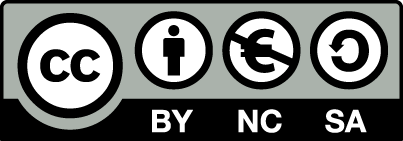 [1] http://creativecommons.org/licenses/by-nc-sa/4.0/ Ως Μη Εμπορική ορίζεται η χρήση:που δεν περιλαμβάνει άμεσο ή έμμεσο οικονομικό όφελος από την χρήση του έργου, για το διανομέα του έργου και αδειοδόχοπου δεν περιλαμβάνει οικονομική συναλλαγή ως προϋπόθεση για τη χρήση ή πρόσβαση στο έργοπου δεν προσπορίζει στο διανομέα του έργου και αδειοδόχο έμμεσο οικονομικό όφελος (π.χ. διαφημίσεις) από την προβολή του έργου σε διαδικτυακό τόποΟ δικαιούχος μπορεί να παρέχει στον αδειοδόχο ξεχωριστή άδεια να χρησιμοποιεί το έργο για εμπορική χρήση, εφόσον αυτό του ζητηθεί.Διατήρηση ΣημειωμάτωνΟποιαδήποτε αναπαραγωγή ή διασκευή του υλικού θα πρέπει να συμπεριλαμβάνει:το Σημείωμα Αναφοράςτο Σημείωμα Αδειοδότησηςτη δήλωση Διατήρησης Σημειωμάτων το Σημείωμα Χρήσης Έργων Τρίτων (εφόσον υπάρχει)μαζί με τους συνοδευόμενους υπερσυνδέσμους.ΧρηματοδότησηΤο παρόν εκπαιδευτικό υλικό έχει αναπτυχθεί στο πλαίσιο του εκπαιδευτικού έργου του διδάσκοντα.Το έργο «Ανοικτά Ακαδημαϊκά Μαθήματα στο Πανεπιστήμιο Αθηνών» έχει χρηματοδοτήσει μόνο τη αναδιαμόρφωση του εκπαιδευτικού υλικού. Το έργο υλοποιείται στο πλαίσιο του Επιχειρησιακού Προγράμματος «Εκπαίδευση και Δια Βίου Μάθηση» και συγχρηματοδοτείται από την Ευρωπαϊκή Ένωση (Ευρωπαϊκό Κοινωνικό Ταμείο) και από εθνικούς πόρους.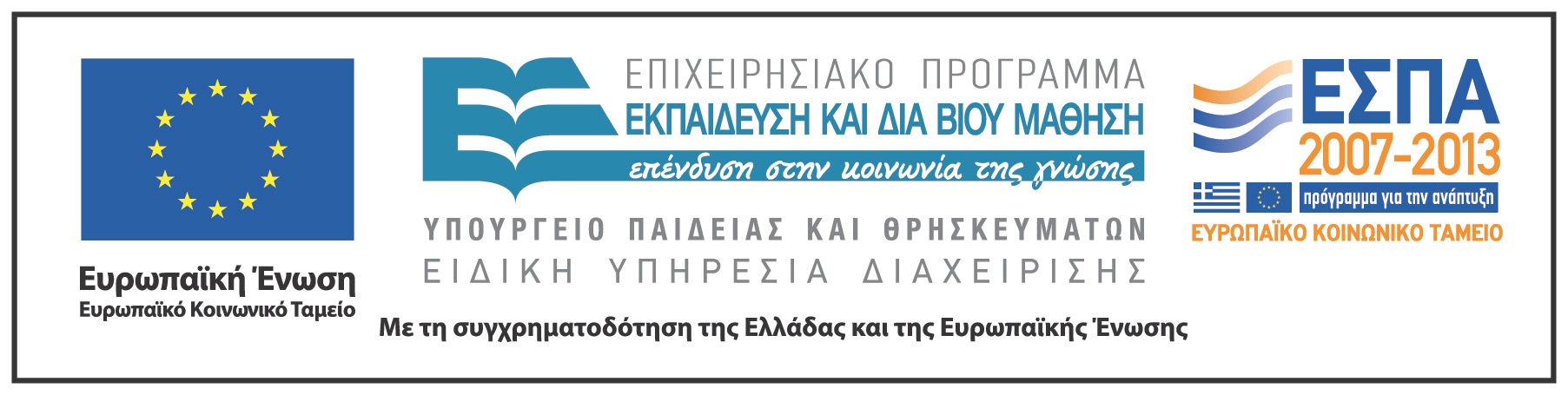 